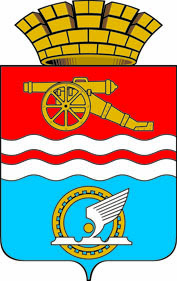 Свердловская областьгород Каменск-УральскийОрган местного самоуправления                                                                           «Управление культуры Каменск-Уральского городского округа»П Р И К А Зот ________________ № ______О внесении изменений в приказ органа местного самоуправления «Управление культуры города Каменска-Уральского» от 19 марта 2014 № 71 «О бесплатном посещении Муниципального автономного учреждения культуры «Каменск-Уральский краеведческий музей им. И.Я. Стяжкина» отдельными категориями граждан»	Орган местного самоуправления «Управление культуры Каменск-Уральского городского округа»ПРИКАЗЫВАЕТ:	1. Внести в приказ органа местного самоуправления «Управление культуры города Каменска-Уральского» от 19 марта 2014 № 71 (в редакции приказов от 26.05.2014 № 130, от 12.02.2021 № 32, от 23.03.2021 № 78, от 14.11.2023 № 333) «О бесплатном посещении Муниципального автономного учреждения культуры «Каменск-Уральский краеведческий музей им. И.Я. Стяжкина» отдельными категориями граждан» (далее – Приказ) следующие изменения:	1) пункт 1 Приказа изложить в новой редакции:	«1. Установить право бесплатного посещения выставок Муниципального автономного учреждения культуры «Каменск-Уральский краеведческий музей им. И.Я. Стяжкина» (далее – МАУК «Краеведческий музей»), следующим категориям граждан, проживающих на территории Каменск-Уральского городского округа:1) ветеранам всех категорий, установленных статьей 1 Федерального закона от 12 января 1995 года № 5-ФЗ «О ветеранах»;2) инвалидам 1 и 2 групп;3) детям дошкольного возраста;4) военнослужащим, проходящим военную службу по призыву;5) сотрудникам музеев независимо от форм собственности;6) студентам высших учебных заведений;7) лицам, обучающимся по основным профессиональным образовательным программам, – не реже одного раза в месяц;8) пенсионерам, являющимся получателями страховых пенсий по старости, лицам, достигшим возраста 60 и 55 лет (соответственно мужчины и женщины) и (или) приобретшим в соответствии с Федеральным законом «О страховых пенсиях» право на страховую пенсию по старости, срок назначения которой или возраст для назначения которой не наступили – один раз в месяц;9) лицам, не достигшим восемнадцати лет, – один раз в месяц; 10) многодетным семьям – один раз в месяц;11) гражданам, сопровождающим категории граждан, перечисленных в подпунктах 1-5 настоящего пункта, если в силу физических недостатков указанные категории граждан не могут обходиться без помощи сопровождающих граждан.»;2) в пункте 1-1 Приказа слова «мероприятий и» исключить;3) дополнить Приказ пунктом 1-2 следующего содержания:«1-2. Лица, указанные в подпунктах 8-10 пункта 1 настоящего Приказа, вправе бесплатно посещать МАУК «Краеведческий музей» более одного раза в месяц, в случае предоставления им такого права локальным нормативным актом МАУК «Краеведческий музей».»;4) дополнить Приказ пунктом 1-3 следующего содержания:«1-3. Лица, указанные в подпунктах 8-10 пункта 1 настоящего Приказа, бесплатно посещают МАУК «Краеведческий музей» в дни, определяемые локальным нормативным актом МАУК «Краеведческий музей».»;5) дополнить Приказ пунктом 1-4 следующего содержания:«1-4. Принятые директором МАУК «Краеведческий музей», указанные в пунктах 1-2, 1-3 настоящего Приказа локальные нормативные акты, в течение трех рабочих дней с момента принятия подлежат размещению на официальном сайте МАУК «Краеведческий музей» в информационно-телекоммуникационной сети «Интернет», а также в МАУК «Краеведческий музей» в доступных для обозрения местах, в том числе на информационных стендах, в местах расположения касс.»6) дополнить Приказ пунктом 1-5 следующего содержания:«1-5. Посещение МАУК «Краеведческий музей» лицами, указанными в подпунктах 1-11 пункта 1 настоящего Приказа, осуществляется на основании предоставляемых им бесплатных билетов.»;7) дополнить Приказ пунктом 1-6 следующего содержания:«1-6. В целях реализации права бесплатного посещения выставок МАУК «Краеведческий музей» категории лиц, установленные пунктом 1 настоящего приказа, обращаются в кассу МАУК «Краеведческий музей» и предъявляют следующие документы:1) ветераны всех категорий, установленных статьей 1 Федерального закона от 12 января 1995 года № 5-ФЗ «О ветеранах», - удостоверение, выданное в порядке, предусмотренном федеральным законодательством для реализации мер социальной поддержки, установленных Федеральным законом от 12 января 1995 года № 5-ФЗ «О ветеранах»;2) инвалиды 1 и 2 групп - удостоверение инвалида установленного образца либо справку, подтверждающую факт установления инвалидности, выдаваемую федеральным государственным учреждением медико-социальной экспертизы;3) дети дошкольного возраста - свидетельство о рождении;4) военнослужащие, проходящие военную службу по призыву, - военный билет, временное удостоверение, выдаваемое взамен военного билета, или удостоверение личности военнослужащего Российской Федерации;5) сотрудники музеев, независимо от форм собственности, - справку с места работы, выданную не позднее одного года ко дню предъявления;6) студенты высших учебных заведений, лица, обучающиеся по основным профессиональным образовательным программам, – студенческий билет, оформленный в соответствии с требованиями приказов Минобрнауки России от 22 марта 2013 года № 203 «Об утверждении образцов студенческого билета для студентов и зачетной книжки для студентов (курсантов), осваивающих программы бакалавриата, программы специалитета, программы магистратуры» от 5 апреля 2013 года № 240 «Об утверждении образцов студенческого билета для студентов и зачетной книжки для студентов (курсантов), осваивающих образовательные программы среднего профессионального образования»;7) пенсионеры, являющиеся получателями страховых пенсий по старости, лица, достигшие возраста 60 и 55 лет (соответственно мужчины и женщины) и (или) приобретшие в соответствии с Федеральным законом «О страховых пенсиях» право на страховую пенсию по старости, срок назначения которой или возраст для назначения которой не наступили, - справку (сведения) о назначенной пенсии и (или) документ, удостоверяющий личность;8) лица, не достигшие восемнадцати лет, - свидетельство о рождении или иной документ, удостоверяющий личность;9) многодетные семьи - удостоверение многодетной семьи.»;8) пункт 2 Приказа изложить в новой редакции:«2. Директору МАУК «Краеведческий музей» (Постников И.Н.) обеспечить:1) предоставление категориям граждан, указанных в пункте 1 настоящего Приказа, права бесплатного посещения выставок, организуемых МАУК «Краеведческий музей», при предъявлении ими подтверждающих документов установленного образца»;2) размещение информации о праве на бесплатное посещение выставок МАУК «Краеведческий музей» категориями граждан, указанных в пункте 1 настоящего приказа, на официальном сайте МАУК «Краеведческий музей» в информационно-телекоммуникационной сети «Интернет», а также в МАУК «Краеведческий музей» в доступных для обозрения местах, в том числе на информационных стендах, в местах расположения касс.».3. Опубликовать настоящий приказ в газете «Каменский рабочий» и разместить на официальном сайте органа местного самоуправления «Управление культуры Каменск-Уральского городского округа».4. Контроль над исполнением настоящего приказа возложить на ведущего специалиста органа местного самоуправления «Управление культуры Каменск-Уральского городского округа» Пономарева А.С.Начальник									С.В. Казанцева